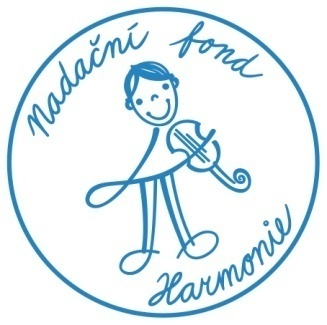 Nadační fond HarmoniePalác Beethoven, Lázeňská 11/285, 110 00 Praha 1 – Malá StranaPŘIHLÁŠKA□	Přípravka orchestru			□ ZŠ Masarykova Klánovice							□ ZŠ Kořenského Smíchov□	Orchestr – smyčcové nástroje	□ ZŠ Masarykova Klánovice							□ ZŠ Kořenského SmíchovPřípravka orchestru - 1. - 5. třídaMísto konání: ZŠ Masarykova Klánovice, Slavětínská 200, Praha 9Termín konání: 2 x týdně – pondělí 13:00-15:00; pá 13:00-15:00Lektoři: Karolína Galbavá, Anežka KyselkováMísto konání: Praha 1 nebo Praha 5 zatím v jednáníTermín konání: 2 x týdně – bude upřesněnoLektoři: Růženka Dvořáková, Anežka KyselkováOrchestr – smyčcové nástroje - 2. - 7. třídaMísto konání: ZŠ Masarykova Klánovice, Slavětínská 200, Praha 9Termíny konání: 3 x týdně – pondělí 14:30-16:45; středa 14:00-16:15; pátek 14:30-16:45Lektoři: Jiří Korynta (orchestr, dirigent), Alexander Hledík (housle), Karolína Galbavá (housle), Růženka Dvořáková (viola), Anežka Kyselková (violoncello)Místo konání: ZŠ Kořenského, Kořenského 10/760, Praha 5 (učebny ve 2.patře)Termíny konání: 3 x týdně – úterý 15:30-17:45; středa 17:00-19:15; čtvrtek 15:00-17:15Lektoři: Chuhei Iwasaki (orchestr, dirigent), Alexander Hledík (housle), Jiří Korynta (housle), Karolína Galbavá (housle), Růženka Dvořáková (viola), Anežka Kyselková (violoncello)Koordinátoři:		ZŠ Masarykova Klánovice – paní Mgr. Jitka Krejčí, 737 634 338ZŠ Kořenského Smíchov – paní Iveta Honsnejmanová, 608 154 499Jak jste se o nás dozvěděli: ………………………………………………………………………..Údaje o dítětiJméno dítěte ..............................................................................Datum narození .................................. Bydliště ..................................................................................................................................................Nástroj – housle / viola / violoncello (nehodící se škrtněte, uchazeči o přípravku nevyplňují)Chceme půjčit nástroj od NF Harmonie/ dítě má svůj nástroj (nehodící se škrtněte)Předchozí zkušenost s hraním na hudební nástroj: Ne/Ano (nehodící se škrtněte)V případě, že ano kolik let a kde .........................................................................................................Zdravotní omezení dítěte: dítě nemá žádná zdravotní omezení/ dítě má následující omezení (nehodící se škrtněte):  ..........................................................................................................................Dítě přichází a odchází z hodin samo/ z družiny/ v doprovodu dospělé osoby (níže rozepsat):.................................................................................................................................................................Jméno rodiče/poručníka .........................................................................................................................Email ...................................................................Tel.číslo.....................................................................Dětský orchestr a jeho přípravku organizuje Nadační fond Harmonie ve spolupráci se ZŠ Kořenského a ZŠ Klánovice. Výuka je zdarma, stejně jako zapůjčení smyčcových nástrojů. Podmínkou přijetí bude pravidelná účast a usilovná práce s maximálním nasazením. Výuka probíhá: 1 hod. nástrojové skupiny (housle, viola, violoncello), kde žáci hrají podle jednotlivých nástrojů, 1 hod. společného hraní v orchestru. Lektoři nástrojových skupin jsou z řad profesionálních hudebníků.Prohlašuji, že beru na vědomí, že Nadační fond Harmonie a činnost dětí v orchestru není pojištěna a případná náhrada škody na zdraví a majetku není kryta pojištěním. Děti mohou rodiče soukromě individuálně pojistit.Dávám svůj souhlas ke zveřejňování údajů a fotografií (případně videozáznamů) z hodin hudební výuky k pozitivní prezentaci v propagačních materiálech Nadačního fondu Harmonie, včetně internetových stránek www.nfharmonie.cz a pro jiné účely, související s běžným chodem a prezentací nadačního fondu a souhlasím se shromažďováním osobních údajů pro naplňování účelu nadačního fondu.Tato přihláška je závazná. Svým podpisem stvrzuji, že jsem si vědom/a všech pravidel a závazků, které z toho plynou (pravidelná docházka, omlouvání absencí, účast na všech koncertech a akcích orchestru, pozitivní přístup a péče o hudební nástroj). Dítě může být za neomluvené absence z hodin vyloučeno. Absence dětí je nutné omlouvat na kontakt domluvený s lektorem.V Praze dne …………………Podpis rodičů/poručníků/zákonného zástupce ………………………Přihlášku můžete zaslat a bližší informace získat u pí Jany Vlčkové na vlckova.jana@nfharmonie.cz tel. 608 900 887 nebo pí Milady Hrdé na hrda.milada@nfharmonie.cz, tel.: 777 751 589